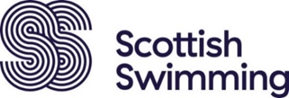 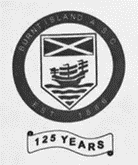 BASC: Self-Declaration for Returning to Swimming ClubSeptember 2020Due to the ongoing outbreak of COVID-19 BASC are adhering to guidance from Scottish Government and Public Health Scotland in containing the virus and ensuring a safe environment for athletes and staff.BASC accepts that it is not possible for any sport to eliminate the risk of the spread of the COVID-19 virus completely and will work with all stakeholders to minimise risk; this concept must be fully understood and accepted by all BASC members who wish to return to the water and resume aquatic activities.The purpose of this document is to ensure everyone has considered the relevant risks and the required protocols and behaviours required to return to the water as safely as possible. Please answer the following questions by deleting Yes or No as appropriate, and return this document to us at bascenquiries@hotmailcom You do not need to print and sign, you can just type your name at the end of the form to sign.Please only complete this form once prior to returning to training. Note that you can complete it on behalf of everyone in your family who trains or volunteers with the club.Athlete/Volunteer Name(s):					Squad/Group(s) :I (We) have received and read/viewed information from the club in relation to COVID-19 and returning to training. I (we) understand the information and agree to comply with it?YES/NO                                           Do you acknowledge the risk of COVID-19 and that you are returning to Swimming Club at your own risk?		YES/NODo you acknowledge that you/your swimmer(s) play a vital role in minimising the spread of COVID-19, over and above the measures implemented by the club?YES/NOI (We) will adhere to all COVID-19 notices and protocols as laid down by Scottish Swimming, Fife Sports & Leisure Trust (FSLT) and BASC, and agree to follow any specific directions given by club officers or FSLT representatives?YES/NOI (We) will adhere to current physical distancing guidelines whilst at the venue?YES/NOIf I, or my swimmer, has or suspect we have any symptoms of COVID-19 or have been in contact with someone with COVID-19, I(we) will cease to attend training; will contact the Club’s COVID-19 officer and follow recommended guidelines on self-isolation etc?YES/NODo you agree to complete the Health Survey prior to your first returning session and thereafter if you have a change in health / circumstances?		YES/NOI (We) understand that BASC can retain the information I provide on the Health Survey while it is advised to do so by Scottish Swimming and the Scottish Government. I (We) understand that the attendance registers for each session will be retained for at least 21 days in case they are requested for Track & Trace purposes, and that this information may be shared with FSLT and/or Scottish Government authorities if required.YES/NOAthlete/Volunteer Signature:Date:Parent/Carer Signature (If under 16):